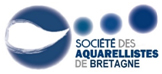 		BULLETIN D’ADHESION		2021 - 2022COTISATIONNouveaux adhérents : 55 eurosRenouvellement (suite à confinement) : 40 eurosNOM ………………………………………………………………………………………………………………………..Prenom ……………………………………………………………………………………………………………………N° Adhérent ……………………Adresse ………………………………………………………………………………………………………………….. Code Postal ………………………………… Ville ………………………………………………………………….N° Téléphone …………………………………………Mail …………………………………………………………………………………………………………………………..Bulletin et chèque à DROIT à l’IMAGESelon l’article 226-1à 226-8 du code civil, tout individu jouit d’un droit au respect de sa vie privée ainsi que d’un droit à l’image.
En vertu de ces dispositions, la publication ou la reproduction d’une photographie sur laquelle une personne est clairement reconnaissable n’est possible qu’avec son consentement préalable, que l’image soit préjudiciable ou non. Le site internet est un outil supplémentaire de communication. Les photos sont prises lors des ateliers avec un maximum de retenue, malgré tout. Il est dorénavant nécessaire de recueillir le consentement des adhérents de la SAB préalablement à la diffusion de leur image.Je soussigné, ……………………………………………………………………………………………………………………..(Nom, prénom, n° adhèrent) (rayer la mention inutile)Autorise la SAB à utiliser mon image dans le cas ou celle-ci pourrait être représentée sur le site ou lors d’un reportage de presse.N’autorise pas la SAB à utiliser mon imageFait à …………………………………….. le …………………………… Signature GuidelGuipavasMontgermontPont L’AbbéAnnie GuesnayLe Rouho56520 GuidelDominique Riche70 bd de l’Europe29000 BrestNicole Joussé17 av. des Bruyères35650 LE RHEUOlivier JEGOU11, rue du Penker Nevez29120 Pont L’Abbe